Title of ProposalA Thesis proposal submitted to (Institute name), DUHS, in the partial fulfillment of the requirement for the Program ofDoctor of Philosophy(Phuysiology/Physiotherapy)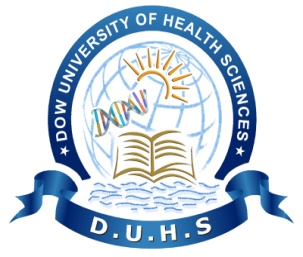 ByName of the candidateM.B.B.S, 2002(Dow Medical College)Institute of Biomedical SciencesDow University of Health SciencesKarachi April 2013Table of Content		Page#Certificate ---------------------------------------------------------------------	iAbstract	-----------------------------------------------------------------------	iiIntroduction-------------------------------------------------------------------	01Significance of the problem---------------------------------------------	01Statement of the problem------------------------------------------------	02Hypothesis-----------------------------------------------------------------	03Operational definitions---------------------------------------------------	03Limitations-----------------------------------------------------------------	07Review of Literature-----------------------------------------------------------	08Methodology---------------------------------------------------------------------	11Sample Description--------------------------------------------------------	11Research Design------------------------------------------------------------	12Data collection-------------------------------------------------------------	13Statistical Treatment------------------------------------------------------	14Time Schedule-------------------------------------------------------------	17Budget---------------------------------------------------------------------	18Appendices (If Any)----------------------------------------------------------19Bibliography--------------------------------------------------------------------	20CERTIFICATE Researcher:Name: 					Designation:				Department:				Qualification:			            Signature:				___________________Supervisor:Name: 					Designation:				  Department:				Qualification:				Signature:				___________________Co-Supervisor: (If Any)Name: 					Designation:				 Department:				Qualification:			Signature:				___________________Clinical Supervisor: (If Any)Name: 					Designation:				Department:				Qualification:				Signature:				___________________ABSTRACT (Structured) BackgroundObjective MethodologyKeywords:1. INTRODUCTION (Sample)Adiponectin, an adipose tissue hormone exclusively and abundantly expressed in white adipose tissue is more closely related to insulin sensitivity and fasting insulinemia than to adiposity, which suggests that the hypoadiponectinemia in people with obesity is in large part attributable to insulin resistance and/or hyperinsulinemia1. Women with PCOS have low levels of circulating adiponectin as compared to normal lean women. Though the levels are low in women with PCOS, it’s the degree of glucose intolerance and insulin resistance that is the strongest predictor of decrement of circulating adiponectin levels2. Recent research suggests that the interaction between adiponectin and PCOS pathogenesis seem independent of BMI3. It has been reported further that high molecular weight (HMW) adiponectin is reduced in PCOS women, independent of BMI and IR4. The present study will explore the association of serum adiponectin and degree of insulin levels in PCOS women. Significance of the problemStatement of the problemHypothesisOperational definitionsLimitations REVIEW OF LITERATUREMETHODOLOGYSample DescriptionInclusion CriteriaExclusion CriteriaResearch designData collectionStatistical TreatmentStudy variables include:Statistical AnalysisThe software used for data analysis will be IBM SPSS Base Licensed version 21……3.5. Study Time Line & Schedule3.6 Budget3.7 Appendices: (If Any) Appendix AQuestionnaireAppendix BInformed Consent Form(If in Urdu so it should be type in “Phonetic” Keyboard View not in Arabic)3.10. BibliographyThe references should be write in Vancouver Style. (Suggest to use Endnote)Page # Sequence from Certificate to Abstract should be i, ii,…Page # Sequence from Introduction to Appendices should be 1, 2, 3,….S.NOWORKING STEPSTIME (MONTHS)TIME (MONTHS)TIME (MONTHS)TIME (MONTHS)TIME (MONTHS)TIME (MONTHS)TIME (MONTHS)TIME (MONTHS)TIME (MONTHS)12345678991.Synopsis writing & approval2.Grant approval3.Pilot study and necessary prep.4.Data collection5.Data processing6.Thesis writing/presentation